Утверждаю 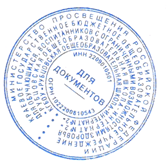 Директор КГБОУ «Рубцовская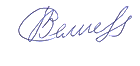 общеобразовательная школа-интернат №2»____________________С.А ВалиеваРасписание детских творческих объединений и секций на 2023-2024 учебный годДТО или секцияПонедельникВторникСредаЧетвергПятницаСубботаОлимпийцы15:00 16:3015:00 16:30Спасатели 15:00 16:30Умелые ручки16:00 17:30Репортёры15:00 16:30Фантазёры17:3019:0017:3019:00Юный натуралист17:3019:0017:3019:00Робо – старт17:3019:00Школьный театр РОШИНКИ16:00 17:3016:00 17:30Хранители истории17:3019:00